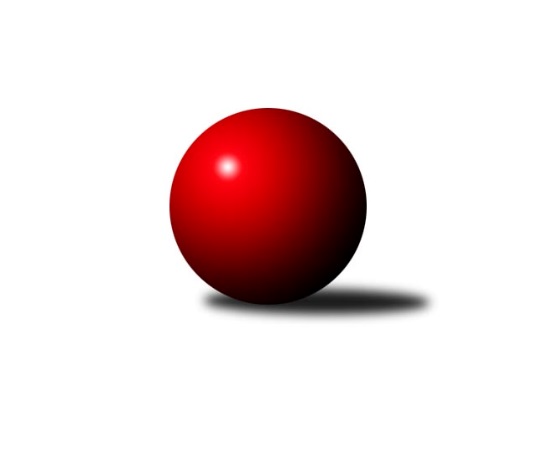 Č.15Ročník 2023/2024	10.2.2024Nejlepšího výkonu v tomto kole: 3472 dosáhlo družstvo: Vltavan Loučovice3. KLM D 2023/2024Výsledky 15. kolaSouhrnný přehled výsledků:KK Orel Telnice	- KK Jihlava B	3:5	3372:3454	12.0:12.0	10.2.TJ Sokol Vracov	- TJ Loko České Budějovice 	8:0	3417:3234	17.0:7.0	10.2.TJ Sokol Husovice B	- KK Slavoj Žirovnice 	8:0	3378:3152	18.0:6.0	10.2.TJ Start Jihlava 	- SK Baník Ratíškovice A	3:5	3243:3256	11.5:12.5	10.2.TJ Centropen Dačice B	- Vltavan Loučovice	2:6	3451:3472	10.5:13.5	10.2.TJ Sokol Slavonice	- TJ Sokol Mistřín 	3:5	3238:3301	11.5:12.5	10.2.Tabulka družstev:	1.	KK Jihlava B	15	13	1	1	84.0 : 36.0 	206.5 : 153.5 	 3375	27	2.	SK Baník Ratíškovice A	15	9	1	5	67.0 : 53.0 	193.0 : 167.0 	 3309	19	3.	TJ Sokol Mistřín	15	8	2	5	69.0 : 51.0 	183.0 : 177.0 	 3295	18	4.	KK Orel Telnice	15	8	0	7	64.0 : 56.0 	179.5 : 180.5 	 3262	16	5.	TJ Loko České Budějovice	15	8	0	7	58.0 : 62.0 	177.0 : 183.0 	 3219	16	6.	TJ Centropen Dačice B	15	6	3	6	63.0 : 57.0 	198.5 : 161.5 	 3312	15	7.	TJ Sokol Slavonice	15	7	0	8	65.0 : 55.0 	183.0 : 177.0 	 3295	14	8.	TJ Sokol Vracov	15	6	2	7	60.0 : 60.0 	181.5 : 178.5 	 3318	14	9.	TJ Start Jihlava	15	5	2	8	54.5 : 65.5 	182.5 : 177.5 	 3239	12	10.	TJ Sokol Husovice B	15	5	1	9	46.5 : 73.5 	155.0 : 205.0 	 3203	11	11.	KK Slavoj Žirovnice	15	4	1	10	48.0 : 72.0 	162.0 : 198.0 	 3251	9	12.	Vltavan Loučovice	15	4	1	10	41.0 : 79.0 	158.5 : 201.5 	 3246	9Podrobné výsledky kola:	 KK Orel Telnice	3372	3:5	3454	KK Jihlava B	Zdenek Pokorný	123 	 127 	 145 	124	519 	 0:4 	 613 	 153	155 	 153	152	Jaroslav Matějka	Josef Král	150 	 163 	 138 	135	586 	 3:1 	 543 	 115	144 	 150	134	Jakub Čopák	František Hrazdíra	145 	 177 	 162 	147	631 	 2:2 	 625 	 135	165 	 164	161	Daniel Braun	Jiří Dvořák	116 	 149 	 138 	133	536 	 1:3 	 572 	 141	142 	 146	143	Matyáš Stránský	Mirek Mikáč	125 	 132 	 128 	140	525 	 2:2 	 586 	 156	130 	 163	137	Ondřej Matula	Jiří Šimeček	151 	 150 	 151 	123	575 	 4:0 	 515 	 119	137 	 145	114	Lukáš Novák *1rozhodčí: Jan Bernatíkstřídání: *1 od 61. hodu Martin ČopákNejlepší výkon utkání: 631 - František Hrazdíra	 TJ Sokol Vracov	3417	8:0	3234	TJ Loko České Budějovice 	Pavel Polanský ml.	131 	 155 	 149 	151	586 	 4:0 	 538 	 114	143 	 140	141	Martin Voltr	Petr Polanský	158 	 138 	 129 	131	556 	 3:1 	 539 	 143	134 	 133	129	Tomáš Reban	Vítězslav Nejedlík	114 	 142 	 144 	132	532 	 2:2 	 524 	 129	131 	 117	147	Jiří Bláha	Jaroslav Harca	150 	 156 	 143 	137	586 	 3:1 	 526 	 143	117 	 148	118	Jan Sýkora	Tomáš Gaspar	150 	 135 	 158 	161	604 	 2:2 	 589 	 139	146 	 161	143	Tomáš Zetek	Martin Bílek	150 	 143 	 136 	124	553 	 3:1 	 518 	 129	117 	 150	122	Lukáš Klojdarozhodčí: Jiří Daněček, Jan TužilNejlepší výkon utkání: 604 - Tomáš Gaspar	 TJ Sokol Husovice B	3378	8:0	3152	KK Slavoj Žirovnice 	Tomáš Válka	143 	 156 	 138 	145	582 	 4:0 	 536 	 125	137 	 130	144	Miroslav Čekal	Radim Meluzín	132 	 152 	 126 	127	537 	 2:2 	 535 	 123	138 	 135	139	Jan Bureš	Jiří Radil	140 	 137 	 123 	140	540 	 3:1 	 517 	 129	131 	 126	131	David Švéda	Svatopluk Kocourek	151 	 128 	 154 	137	570 	 3:1 	 527 	 149	122 	 118	138	Tomáš Váňa	Radim Kozumplík	121 	 144 	 126 	156	547 	 3:1 	 490 	 122	131 	 125	112	Zdeněk Januška	Jan Machálek ml.	132 	 148 	 160 	162	602 	 3:1 	 547 	 143	137 	 129	138	Pavel Ryšavýrozhodčí: Jaromír ŠulaNejlepší výkon utkání: 602 - Jan Machálek ml.	 TJ Start Jihlava 	3243	3:5	3256	SK Baník Ratíškovice A	Sebastián Zavřel	140 	 123 	 132 	122	517 	 0:4 	 610 	 151	172 	 144	143	Tomáš Koplík ml.	Jiří Vlach	146 	 133 	 120 	132	531 	 2:2 	 515 	 137	143 	 124	111	Radovan Kadlec	Martin Votava	131 	 133 	 127 	132	523 	 2.5:1.5 	 512 	 121	131 	 128	132	Vojtěch Toman	Jiří Lukšanderl	149 	 146 	 159 	126	580 	 2:2 	 609 	 142	152 	 150	165	Dominik Schüller	Petr Votava	152 	 146 	 142 	150	590 	 4:0 	 489 	 129	122 	 122	116	Jan Minaříček	Jiří Poláček *1	119 	 130 	 125 	128	502 	 1:3 	 521 	 122	148 	 114	137	Jaroslav Šerákrozhodčí: Tomáš Fürststřídání: *1 od 61. hodu Petr HlaváčekNejlepší výkon utkání: 610 - Tomáš Koplík ml.	 TJ Centropen Dačice B	3451	2:6	3472	Vltavan Loučovice	Petr Janák	156 	 146 	 139 	145	586 	 1:3 	 602 	 149	152 	 151	150	Jaroslav Suchánek	Tomáš Bártů	163 	 151 	 127 	164	605 	 3:1 	 544 	 135	130 	 140	139	Jan Smolena	Jan Neuvirt	146 	 141 	 156 	137	580 	 3.5:0.5 	 553 	 128	141 	 151	133	Václav Klojda ml.	Radek Beranovský	142 	 144 	 134 	133	553 	 0:4 	 623 	 168	146 	 151	158	Josef Gondek	Lukáš Prkna	155 	 153 	 132 	132	572 	 1.5:2.5 	 580 	 168	159 	 132	121	Libor Dušek	Dušan Rodek	114 	 144 	 136 	161	555 	 1.5:2.5 	 570 	 151	144 	 140	135	Tomáš Suchánekrozhodčí: Stanislav DvořákNejlepší výkon utkání: 623 - Josef Gondek	 TJ Sokol Slavonice	3238	3:5	3301	TJ Sokol Mistřín 	Miroslav Kadrnoška	137 	 116 	 121 	131	505 	 1:3 	 536 	 130	145 	 128	133	Roman Macek	David Drobilič	110 	 133 	 118 	132	493 	 1:3 	 539 	 133	144 	 149	113	Marek Ingr	Josef Petrik	149 	 137 	 150 	153	589 	 3.5:0.5 	 528 	 110	137 	 145	136	Radek Blaha	Pavel Blažek *1	121 	 139 	 167 	155	582 	 3:1 	 586 	 164	129 	 150	143	Martin Fiala	Ladislav Chalupa	147 	 113 	 156 	119	535 	 1:3 	 594 	 151	145 	 142	156	Radim Pešl	Michal Dostál	128 	 123 	 131 	152	534 	 2:2 	 518 	 116	124 	 142	136	Zbyněk Bábíčekrozhodčí: Josef Smažilstřídání: *1 od 31. hodu Jiří MatoušekNejlepší výkon utkání: 594 - Radim PešlPořadí jednotlivců:	jméno hráče	družstvo	celkem	plné	dorážka	chyby	poměr kuž.	Maximum	1.	Daniel Braun 	KK Jihlava B	599.60	390.4	209.2	2.6	5/7	(635)	2.	Pavel Kabelka 	TJ Centropen Dačice B	581.69	374.0	207.7	2.1	7/8	(624)	3.	Martin Bílek 	TJ Sokol Vracov	572.61	381.5	191.1	4.2	6/8	(605)	4.	Jaroslav Matějka 	KK Jihlava B	572.00	383.9	188.1	5.7	7/7	(613)	5.	Pavel Polanský  ml.	TJ Sokol Vracov	570.30	378.3	192.0	3.5	8/8	(636)	6.	Tomáš Koplík  ml.	SK Baník Ratíškovice A	569.58	376.1	193.4	5.0	8/8	(625)	7.	František Hrazdíra 	KK Orel Telnice	564.54	373.8	190.7	3.0	7/8	(631)	8.	Radim Pešl 	TJ Sokol Mistřín 	564.17	376.1	188.1	5.1	7/7	(596)	9.	Ladislav Chalupa 	TJ Sokol Slavonice	562.82	377.0	185.8	5.7	7/9	(609)	10.	Josef Král 	KK Orel Telnice	562.73	369.6	193.2	2.4	7/8	(610)	11.	Tomáš Suchánek 	Vltavan Loučovice	562.25	372.3	189.9	4.6	7/8	(607)	12.	Tomáš Gaspar 	TJ Sokol Vracov	560.74	376.1	184.6	5.6	7/8	(608)	13.	Petr Janák 	TJ Centropen Dačice B	559.81	378.4	181.4	2.2	6/8	(589)	14.	Petr Votava 	TJ Start Jihlava 	559.11	369.4	189.7	3.3	9/9	(631)	15.	Dominik Schüller 	SK Baník Ratíškovice A	559.01	371.7	187.3	4.0	7/8	(611)	16.	Jakub Čopák 	KK Jihlava B	559.00	375.9	183.1	4.8	7/7	(610)	17.	Matyáš Stránský 	KK Jihlava B	557.88	376.1	181.8	3.7	5/7	(586)	18.	Tomáš Kordula 	TJ Sokol Vracov	557.33	374.1	183.3	4.4	6/8	(582)	19.	Lukáš Prkna 	TJ Centropen Dačice B	557.04	371.8	185.2	6.0	7/8	(589)	20.	Martin Votava 	TJ Start Jihlava 	555.17	370.1	185.1	2.9	9/9	(593)	21.	Patrik Solař 	KK Slavoj Žirovnice 	554.66	374.0	180.7	6.8	8/9	(600)	22.	Jiří Šimeček 	KK Orel Telnice	553.48	370.3	183.2	4.8	8/8	(602)	23.	Martin Čopák 	KK Jihlava B	552.97	374.6	178.3	4.8	5/7	(584)	24.	Tomáš Válka 	TJ Sokol Husovice B	552.89	365.2	187.7	3.1	6/8	(594)	25.	Jan Sýkora 	TJ Loko České Budějovice 	552.82	371.5	181.3	4.6	7/8	(608)	26.	Libor Kočovský 	KK Slavoj Žirovnice 	552.80	372.4	180.4	5.4	8/9	(604)	27.	Michal Dostál 	TJ Sokol Slavonice	552.64	363.2	189.4	3.7	9/9	(592)	28.	Dušan Rodek 	TJ Centropen Dačice B	552.19	365.5	186.7	3.6	7/8	(612)	29.	Viktor Výleta 	SK Baník Ratíškovice A	552.19	368.2	184.0	4.8	7/8	(611)	30.	Roman Doležal 	TJ Start Jihlava 	552.10	368.5	183.6	4.4	6/9	(583)	31.	Jaroslav Šerák 	SK Baník Ratíškovice A	551.83	369.7	182.1	6.4	7/8	(614)	32.	Josef Gondek 	Vltavan Loučovice	551.80	367.4	184.4	5.4	8/8	(623)	33.	Roman Macek 	TJ Sokol Mistřín 	550.68	375.8	174.9	5.2	5/7	(595)	34.	Pavel Blažek 	TJ Sokol Slavonice	550.60	369.2	181.4	4.7	9/9	(597)	35.	David Drobilič 	TJ Sokol Slavonice	550.52	370.0	180.6	4.8	9/9	(583)	36.	Libor Dušek 	Vltavan Loučovice	550.21	371.7	178.5	8.5	7/8	(580)	37.	Tomáš Váňa 	KK Slavoj Žirovnice 	549.19	370.7	178.5	6.5	9/9	(586)	38.	Martin Voltr 	TJ Loko České Budějovice 	548.86	369.0	179.8	4.8	7/8	(587)	39.	Svatopluk Kocourek 	TJ Sokol Husovice B	548.09	370.4	177.7	5.3	7/8	(591)	40.	Jiří Matoušek 	TJ Sokol Slavonice	547.56	363.9	183.7	3.8	6/9	(582)	41.	Dennis Urc 	SK Baník Ratíškovice A	546.57	369.0	177.6	8.1	6/8	(565)	42.	Marek Ingr 	TJ Sokol Mistřín 	546.30	363.3	183.0	4.7	6/7	(587)	43.	Lukáš Klojda 	TJ Loko České Budějovice 	545.86	371.2	174.7	5.4	7/8	(572)	44.	Kamil Ševela 	SK Baník Ratíškovice A	545.67	364.9	180.8	5.2	6/8	(569)	45.	Tomáš Bártů 	TJ Centropen Dačice B	545.50	367.5	178.0	4.0	7/8	(605)	46.	Radek Blaha 	TJ Sokol Mistřín 	544.61	365.8	178.9	6.4	6/7	(560)	47.	Miroslav Šuba 	Vltavan Loučovice	544.28	370.0	174.3	6.9	6/8	(581)	48.	Jiří Vlach 	TJ Start Jihlava 	541.53	364.2	177.3	5.8	7/9	(599)	49.	Vojtěch Toman 	SK Baník Ratíškovice A	541.23	368.9	172.3	7.1	6/8	(600)	50.	Jakub Hnát 	TJ Sokol Husovice B	541.00	371.9	169.1	6.7	7/8	(583)	51.	Zbyněk Bábíček 	TJ Sokol Mistřín 	540.42	364.1	176.3	6.3	6/7	(589)	52.	Jiří Radil 	TJ Sokol Husovice B	538.67	360.9	177.8	4.3	6/8	(594)	53.	Milan Mikáč 	KK Orel Telnice	534.45	364.3	170.1	5.7	8/8	(584)	54.	Radim Meluzín 	TJ Sokol Husovice B	533.17	362.8	170.4	7.4	6/8	(587)	55.	Jiří Dvořák 	KK Orel Telnice	532.61	357.6	175.0	7.5	7/8	(563)	56.	Jan Neuvirt 	TJ Centropen Dačice B	532.39	363.4	169.0	8.2	7/8	(586)	57.	Zdenek Pokorný 	KK Orel Telnice	532.20	364.6	167.6	6.1	8/8	(591)	58.	Radim Kozumplík 	TJ Sokol Husovice B	531.75	362.4	169.3	7.6	6/8	(547)	59.	Pavel Ryšavý 	KK Slavoj Žirovnice 	531.16	365.5	165.7	8.3	8/9	(579)	60.	Petr Hlaváček 	TJ Start Jihlava 	528.81	361.7	167.1	6.9	7/9	(576)	61.	David Švéda 	KK Slavoj Žirovnice 	527.31	360.2	167.1	5.9	9/9	(595)	62.	Tomáš Zetek 	TJ Loko České Budějovice 	526.64	364.9	161.8	10.0	8/8	(600)	63.	Sebastián Zavřel 	TJ Start Jihlava 	526.50	358.9	167.6	8.4	9/9	(583)	64.	Tomáš Reban 	TJ Loko České Budějovice 	522.55	353.2	169.3	5.4	7/8	(539)	65.	Jiří Bláha 	TJ Loko České Budějovice 	522.54	369.3	153.2	9.1	8/8	(561)	66.	Zdeněk Švehlík 	TJ Start Jihlava 	496.83	342.8	154.0	10.3	6/9	(523)		Ondřej Matula 	KK Jihlava B	586.00	366.0	220.0	3.0	1/7	(586)		Stanislav Dvořák 	TJ Centropen Dačice B	580.50	387.0	193.5	6.5	2/8	(616)		Petr Bína 	TJ Centropen Dačice B	571.00	372.0	199.0	9.0	1/8	(571)		Martin Fiala 	TJ Sokol Mistřín 	568.96	369.7	199.3	2.0	4/7	(612)		Stanislav Partl 	KK Jihlava B	564.40	377.9	186.5	3.4	3/7	(586)		Petr Valášek 	TJ Sokol Mistřín 	562.35	375.1	187.3	3.7	4/7	(639)		Petr Benedikt 	KK Jihlava B	561.75	383.9	177.9	4.0	4/7	(606)		Jiří Rauschgold 	TJ Sokol Husovice B	561.00	402.0	159.0	13.0	1/8	(561)		Jan Machálek  ml.	TJ Sokol Husovice B	560.67	364.7	196.0	3.0	3/8	(629)		Miroslav Kadrnoška 	TJ Sokol Slavonice	559.31	377.2	182.1	5.3	4/9	(596)		Jaroslav Nedoma 	KK Jihlava B	559.00	369.5	189.5	2.5	2/7	(574)		Milan Kabelka 	TJ Centropen Dačice B	558.38	370.5	187.9	3.3	4/8	(644)		Mirek Mikáč 	KK Orel Telnice	558.00	384.0	174.0	3.5	1/8	(591)		Jaroslav Suchánek 	Vltavan Loučovice	557.77	370.6	187.2	6.3	5/8	(602)		Petr Polanský 	TJ Sokol Vracov	555.00	367.0	188.0	3.9	5/8	(604)		Daniel Bašta 	KK Slavoj Žirovnice 	555.00	375.0	180.0	6.0	1/9	(555)		Jiří Lukšanderl 	TJ Start Jihlava 	553.00	389.5	163.5	7.5	2/9	(580)		Josef Blaha 	TJ Sokol Mistřín 	552.13	373.9	178.2	3.5	3/7	(584)		Jiří Svoboda 	TJ Sokol Slavonice	552.00	359.0	193.0	6.0	1/9	(552)		Miroslav Pešadík 	Vltavan Loučovice	549.33	366.5	182.8	4.0	2/8	(563)		Vítězslav Nejedlík 	TJ Sokol Vracov	546.40	361.7	184.7	5.5	5/8	(585)		Miroslav Čekal 	KK Slavoj Žirovnice 	546.10	373.8	172.3	7.6	5/9	(571)		Zdeněk Holub 	TJ Sokol Slavonice	546.00	365.5	180.5	6.0	2/9	(546)		Jaroslav Harca 	TJ Sokol Vracov	544.45	368.6	175.9	6.6	5/8	(586)		Lukáš Novák 	KK Jihlava B	543.72	355.3	188.4	3.6	3/7	(593)		Václav Klojda  ml.	TJ Loko České Budějovice 	543.67	371.0	172.7	5.8	3/8	(604)		Josef Petrik 	TJ Sokol Slavonice	540.33	370.4	169.9	6.2	3/9	(589)		Zdeněk Januška 	KK Slavoj Žirovnice 	540.17	378.7	161.5	6.0	3/9	(584)		Jiří Poláček 	TJ Start Jihlava 	540.00	362.0	178.0	10.0	1/9	(540)		Aleš Gaspar 	TJ Sokol Vracov	538.50	365.8	172.8	5.8	2/8	(545)		Igor Sedlák 	TJ Sokol Husovice B	536.00	376.0	160.0	11.0	1/8	(536)		Václav Luža 	TJ Sokol Mistřín 	536.00	381.0	155.0	8.0	1/7	(536)		Jiří Douda 	TJ Loko České Budějovice 	534.50	363.2	171.3	7.7	3/8	(556)		Radek Beranovský 	TJ Centropen Dačice B	533.50	373.5	160.0	6.0	2/8	(553)		Jan Bureš 	KK Slavoj Žirovnice 	533.25	365.5	167.8	7.3	4/9	(550)		Jakub Haresta 	TJ Sokol Husovice B	530.00	358.0	172.0	2.0	1/8	(530)		Jakub Matulík 	Vltavan Loučovice	530.00	358.0	172.0	9.5	2/8	(533)		Jan Smolena 	Vltavan Loučovice	527.27	358.9	168.4	7.0	5/8	(588)		Vilém Ryšavý 	KK Slavoj Žirovnice 	521.50	358.0	163.5	9.0	2/9	(534)		Radek Šlouf 	Vltavan Loučovice	519.50	361.5	158.0	7.5	2/8	(530)		Tomáš Polánský 	TJ Loko České Budějovice 	519.25	360.5	158.8	5.5	2/8	(530)		Tomáš Peřina 	TJ Sokol Husovice B	519.00	343.5	175.5	4.5	2/8	(542)		Tomáš Vestfál 	TJ Start Jihlava 	519.00	351.0	168.0	15.0	1/9	(519)		Jan Minaříček 	SK Baník Ratíškovice A	519.00	371.5	147.5	8.0	2/8	(549)		Jiří Ondrák  ml.	TJ Sokol Slavonice	518.58	354.1	164.5	9.3	4/9	(552)		Radovan Kadlec 	SK Baník Ratíškovice A	515.00	352.0	163.0	6.0	1/8	(515)		Vojtěch Stárek 	TJ Sokol Husovice B	507.55	360.3	147.3	8.7	5/8	(540)		Pavel Dvořák 	KK Orel Telnice	505.00	367.0	138.0	10.5	2/8	(532)		Lukáš Lehocký 	TJ Sokol Husovice B	501.00	356.0	145.0	8.0	2/8	(508)		Miroslav Jedlička 	TJ Centropen Dačice B	472.00	358.0	114.0	14.0	1/8	(472)		Jan Haresta 	TJ Sokol Husovice B	462.25	344.0	118.3	16.5	2/8	(471)Sportovně technické informace:Starty náhradníků:registrační číslo	jméno a příjmení 	datum startu 	družstvo	číslo startu17253	Jan Bureš	10.02.2024	KK Slavoj Žirovnice 	2x24790	Zdeněk Januška	10.02.2024	KK Slavoj Žirovnice 	1x21662	Jiří Matoušek	10.02.2024	TJ Sokol Slavonice	3x21388	Jan Minaříček	10.02.2024	SK Baník Ratíškovice A	2x20269	Radovan Kadlec	10.02.2024	SK Baník Ratíškovice A	1x19147	Radek Beranovský	10.02.2024	TJ Centropen Dačice B	2x8936	Jiří Lukšanderl	10.02.2024	TJ Start Jihlava 	2x8982	Jiří Poláček	10.02.2024	TJ Start Jihlava 	1x
Hráči dopsaní na soupisku:registrační číslo	jméno a příjmení 	datum startu 	družstvo	Program dalšího kola:16. kolo24.2.2024	so	10:00	SK Baník Ratíškovice A - TJ Sokol Husovice B	24.2.2024	so	10:00	TJ Loko České Budějovice  - KK Jihlava B	24.2.2024	so	12:00	Vltavan Loučovice - TJ Sokol Vracov	24.2.2024	so	12:00	TJ Start Jihlava  - KK Orel Telnice	24.2.2024	so	16:00	KK Slavoj Žirovnice  - TJ Sokol Slavonice	24.2.2024	so	16:30	TJ Sokol Mistřín  - TJ Centropen Dačice B	Nejlepší šestka kola - absolutněNejlepší šestka kola - absolutněNejlepší šestka kola - absolutněNejlepší šestka kola - absolutněNejlepší šestka kola - dle průměru kuželenNejlepší šestka kola - dle průměru kuželenNejlepší šestka kola - dle průměru kuželenNejlepší šestka kola - dle průměru kuželenNejlepší šestka kola - dle průměru kuželenPočetJménoNázev týmuVýkonPočetJménoNázev týmuPrůměr (%)Výkon4xFrantišek HrazdíraTelnice6313xFrantišek HrazdíraTelnice113.916317xDaniel BraunJihlava6257xDaniel BraunJihlava112.826252xJosef GondekLoučovice6234xTomáš Koplík ml.Ratíškovice A112.396103xJaroslav MatějkaJihlava6133xDominik SchüllerRatíškovice A112.216093xTomáš Koplík ml.Ratíškovice A6103xJaroslav MatějkaJihlava110.666133xDominik SchüllerRatíškovice A6093xJosef GondekLoučovice109.81623